Publicado en Zaragoza el 19/06/2024 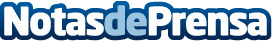 El torneo más esperado de Fútbol Emotion: La Batalla de Fútbol Emotion Full Energia 2024  Este torneo contará con la participación de más de 500 porteros y jugadores, tanto nacionales como internacionales, que competirán en categorías que abarcan desde prebenjamín hasta veteranosDatos de contacto:Sara ArgaizFútbol Emotion671524543Nota de prensa publicada en: https://www.notasdeprensa.es/el-torneo-mas-esperado-de-futbol-emotion-la Categorias: Nacional Fútbol Aragón Entretenimiento Ocio para niños http://www.notasdeprensa.es